الــجـمــــهـــــوريـــــــــة الــجــــــــــزائـــريــــــــة الــديمــــقـــــراطـــيـــــــة الــشــــــعـــبيــــــةRépublique Algérienne Démocratique et Populaireوزارة الــــــتـــعلـــيـــم العــــــــــالــــــي والــــــبـــحــــــــــث الــــــعــــــلــــمــــــــيMinistère de l’Enseignement Supérieur et de la Recherche Scientifique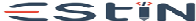 N° :             /ESTIN/S.D.M.E/2023                                                                                                    Amizour le : 15/11/2023		                             AVISCONSULTATION N°40/2023La Direction de l’Ecole Supérieure en Sciences et Technologies de l’Informatique et du Numérique lance une consultation pour le choix d'un fournisseur pour « Formation en Docker et Kebernetes pour le personnel de l’Ecole ESTIN».Les offres doivent être adressées à Monsieur le Directeur de L’Ecole Supérieure en Sciences et Technologies de l’Informatique et du Numérique au niveau de la Sous Direction des Finances et des Moyens, accompagnée du dossier administratif  et financier de l`établissement insérée dans une enveloppe anonyme ne comportant aucune inscription extérieure autre  que la mention suivante :« A N’OUVRIR QUE PAR LA COMMISSION D’OUVERTURE DES PLISET D’EVALUATION DES OFFRES »CONSULTATION N° 40/2023OBJET : « Formation en Docker et Kebernetes pour le personnel de l’Ecole ESTIN»  La date d’ouverture des plis est fixée au 22/11/2023 à 13h30.